Образец заполнения формуляра совершеннолетних читателей библиотеки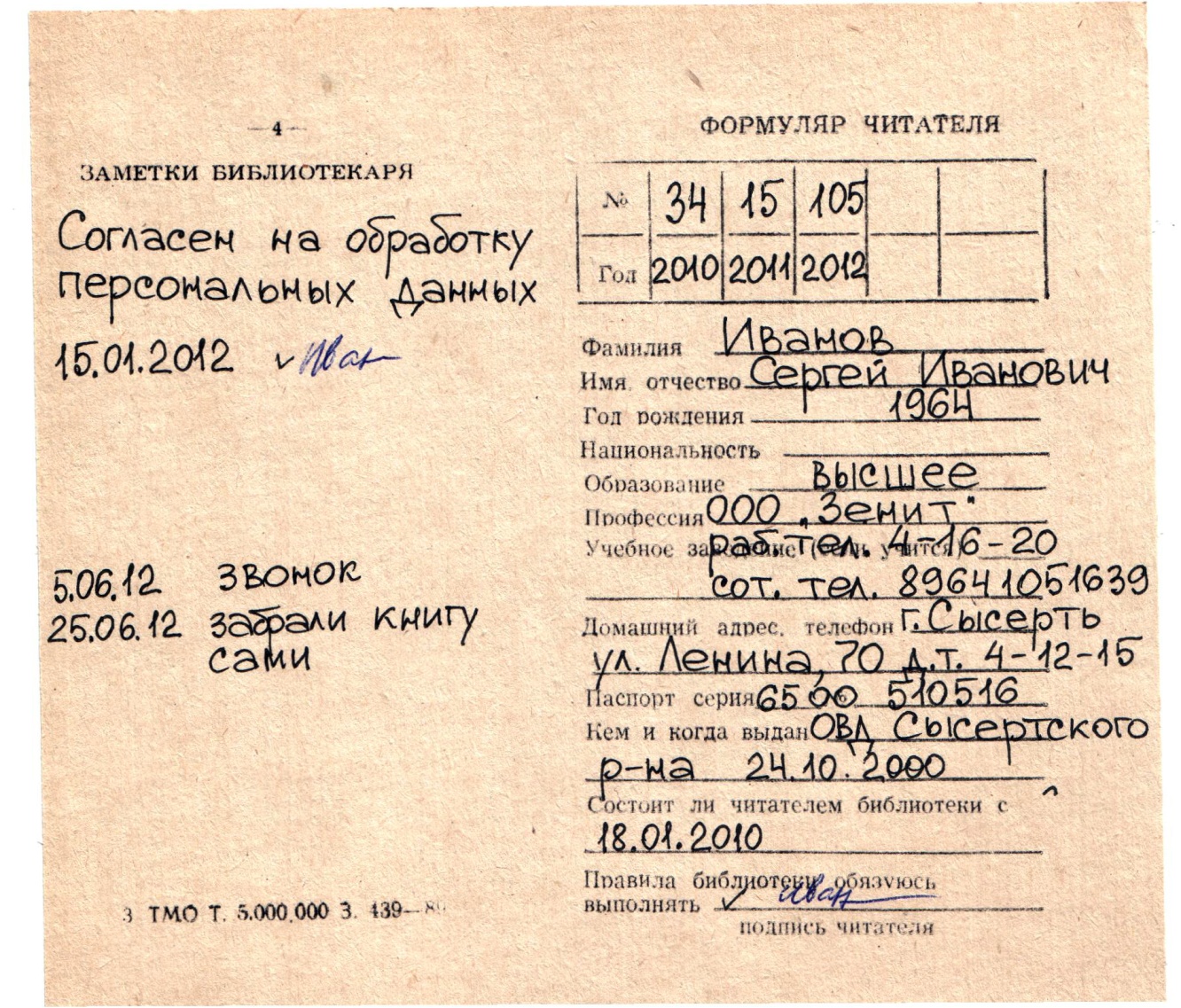 Образец заполнения формуляра несовершеннолетних читателей библиотеки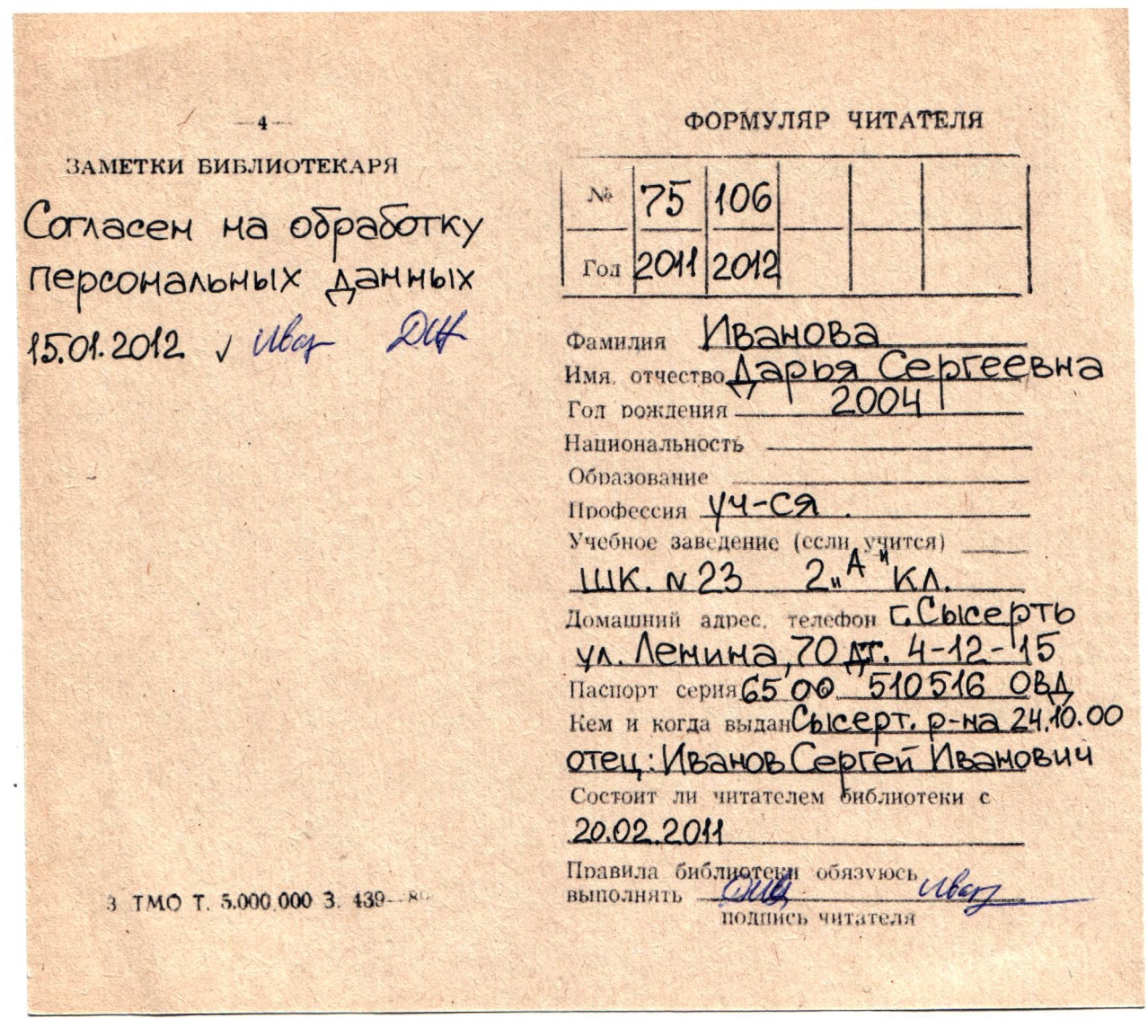 Образец заполнения формуляра читателя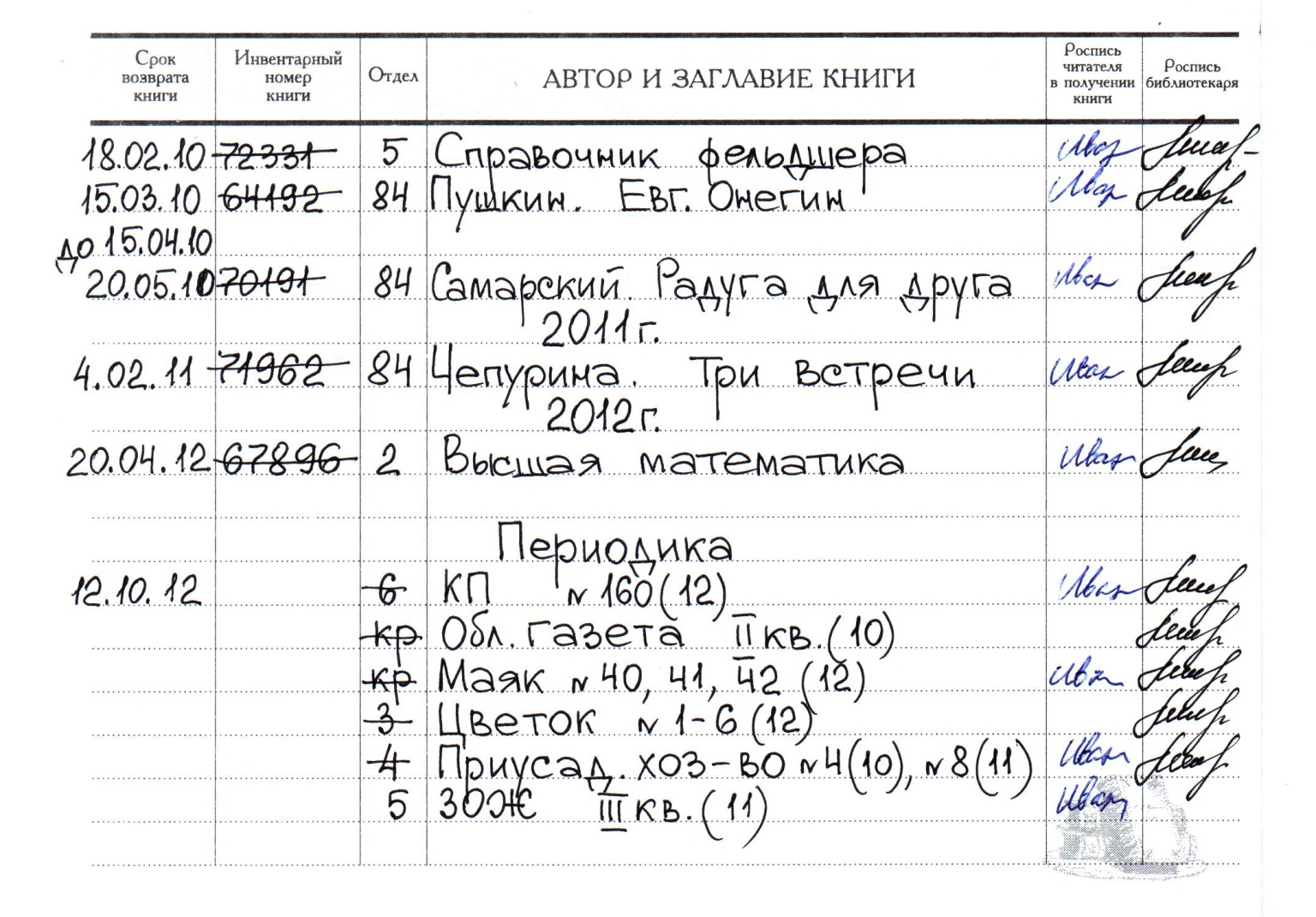 